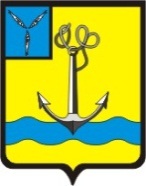 СОВЕТПРИВОЛЬНЕНСКОГО МУНИЦИПАЛЬНОГО ОБРАЗОВАНИЯРОВЕНСКОГО МУНИЦИПАЛЬНОГО РАЙОНА САРАТОВСКОЙ ОБЛАСТИЧЕТВЕРТОГО   СОЗЫВА                                                          РЕШЕНИЕ от 20.12.2019 г.                                 № 116                             c. ПривольноеОб отмене решения Совета № 169 от 03.03.2016года «О порядке представления лицами, замещающими муниципальные  должности в Привольненском муниципальном образовании сведений о доходах и расходах, проверки достоверности  сведений о доходах и их полноты и соблюдения ограничений, запретов и обязанностей, установленных законодательством Российской Федерации» .В соответствии с п.4 ст.7 Федерального закона  от 6.10.2003 года № 131-ФЗ «Об общих принципах организации местного самоуправления в Российской Федерации» согласно ч.ч.4.2 и 4.4 ст.12.1  Федерального закона от 25.12.  2008 года № 273-ФЗ «О противодействии коррупции» ( в редакции Федерального закона  от 03.04.2017г.№ 64-ФЗ),  на основании протеста прокуратуры Ровенского района от 04.12.2019года за № 46-841-2019 и Уставом Привольненского муниципального образования, Совет Привольненского муниципального образования Ровенского муниципального района Саратовской области  принял РЕШЕНИЕ: Отменить решение Совета Привольненского муниципального образования  от 03.03.2016г.№ 169 «О порядке представления лицами, замещающими муниципальные должности в Привольненском муниципальном образовании сведений о доходах и расходах, проверки достоверности доходов и их полноты и соблюдения ограничений, запретов и обязанностей, установленных законодательством Российской Федерации.2. Настоящее решение вступает в силу со дня официального опубликования (обнародования).3. Обнародовать настоящее решение в соответствии с решением Совета Привольненского муниципального образования от 24.10.2005 г. № 7.4. Контроль за исполнением настоящего решения оставляю за собой.Глава Привольненскогомуниципального образования                                                  А.Н.Куклин.